Семинар-практикум «Игры дома и на прогулке для развития речи детей раннего возраста»Все начинается с детства. Период детства бывает только однажды, и именно в это время ребенок открывает для себя мир вещей, окружающих предметов, звуков, эмоций. Дошкольный возраст – этап активного речевого развития. В формировании речи ребенка большую роль играет его окружение, а именно родители. От того, как они говорят с ним, сколько внимания уделяют речевому общению с ребенком, во многом зависит успех дошкольника в развитии речи.Известно, что дети, даже без специального обучения, с самого раннего возраста проявляют большой интерес к речи, создавая новые слова, ориентируясь как на смысловую, так и на грамматическую сторону языка. Но при стихийном речевом развитии лишь не многие дети достигают определенного уровня. Поэтому необходимо целенаправленное обучение, чтобы создать у детей интерес к родному языку и способствовать развитию творческого отношения к речи. Для того, чтобы заниматься развитием речи дошкольников самостоятельно, совсем необязательно превращать занятия в школьные уроки. Существует множество игр, незамысловатых упражнений по развитию речи у детей , которые  легко использовать по дороге в детский сад, на прогулке или перед сном ребенка.Игры дома:«ВЫБЕРИ ПУГОВКИ» Оборудование: 2 коробочки, большая и маленькая, пуговицы разные по величине (большие и маленькие). Ход игры: Взрослый вместе с ребенком раскладывает пуговицы на группы: большие, маленькие. Рассматривая размеры пуговиц, сравнивает, прикладывает пуговку к пуговке. Взрослый активизирует речь детей. «ПРИНЕСИ ИГРУШКУ» Оборудование: 4-5 игрушек (машина, мяч, пирамидка, кукла, книжка). Ход игры: На столе или ковре расставлены игрушки. Попросите ребенка принести, например, машинку. Если он ошибется, укажите на нужный предмет. Затем спросите, что это. Малыш отвечает. Или: «Это машина. Повтори». Ребенок называет предмет или использует предметы заместители: «би-би». Игра повторяется. «ГРОМКО-ТИХО» Оборудование: Большая и маленькая собачки или другие игрушки. Ход игры: Взрослый показывает двух собачек и говорит: «Большая собачка лает громко: «Ав-ав». Как лает большая собачка? (ребенок повторяет громко). А маленькая собачка лает тихо: «Ав-ав». Как лает маленькая собачка? (ребенок повторяет тихо)». «ВО ДВОРЕ» Оборудование: Игрушечные петух, курица, кошка, собака, корова. Ход игры: Взрослый выразительно читает стихотворение и показывает соответствующие игрушки : Ку-ка-ре-ку! Кур стерегу. Кудах-тах-тах! Снеслась в кустах. Мур-мур-мур, Пугаю кур! Ам-ам! Кто - там?Кря-кря-кря! Завтра дождь с утра! Му-му-му! Молока кому? (А. Барто) Прочитав стихотворение, взрослый задает ребенку вопросы: «Как корова мычит?», «Как собачка лает?», «Как уточка крякает?» и т.д. «ЧУДЕСНЫЙ МЕШОЧЕК» Оборудование: мешочек, шары, кубики. Ход игры: Рассмотреть с ребенком шарики, кубики, обговорить форму предметов, спрятать их в мешочек. Предлагается ребенку на ощупь определить форму предмета, назвать ее, достать предмет и проверить. «КАП - КАП – КАП» Оборудование: Картинка с изображением дождя. Ход игры: Взрослый показывает картинку и говорит: «Дождик пошел. Сначала закапал тихо: «кап-кап-кап» (ребенок тихо повторяет), потом застучал сильнее: «кап-кап-кап» (ребенок повторяет громче) «кап-кап-кап». Опять тихо капает дождик и перестал!». В конце игры взрослый читает потешку: Дождик, дождик, Кап-кап-кап! Мокрые дорожки. Нам нельзя идти гулять - Мы промочим ножки. Ребенок вместе со взрослым повторяет звукоподражание «кап-кап-кап». «КАКОЙ?» Оборудование: Различные предметы из окружения ребенка; сюжетная картинка. Ход игры: взрослый просит показать на картинке все красные ( затем отрабатывается синий, зеленый желтый, белый, черный цвета) предметы и назвать их. «КОТ И МЫШИ» Оборудование: изображение кота и мышки. Ход игры: рассмотрите картинку. Прочитайте стихотворение: Мышка в норке сидит, Мышка ночью не спит. Страшно ей, Она пищит: «Пи-пи-пи». Кот у норочки сидит, Нашу мышку сторожит. Не пищи, мышонок, «пи-пи-пи» Нашу кошку не дразни!Предложите детям научить мышонка пищать сердито и громко. «ПТИЧИЙ ДВОР» Оборудование: изображения домашних животных (утки, гуси, куры, цыплята, петухи). Ход игры: Взрослый показывает детям картинки, на которых изображены домашние животные, а они имитируют звуки, которые издают эти животные: Гуси: га-га-га Утки: кря-кря-кря Куры: ко-ко-ко Цыплята: пи-пи-пи Петухи: кукареку. «КТО ЧТО ДЕЛАЕТ?» Оборудование: сюжетные картинки с действиями.Ход игры: возьмите сюжетные картинки, например: мальчик ест, девочка спит, дети играют с мячом.Показывайте ребенку эти простые картинки и рассказывайте ему, кто на них изображен и что делает.Затем разложите картинки на столе и предложите малышу показать ту, на которой мальчик ест. Затем пусть малыш выберет картинку, на которой девочка спит, и ту, где дети играют. По этим же картинкам можно задать малышу вопросы: «Кто это?» и «Что делает?»На вопрос «Кто?» малыш будет подавать вам картинки. А на вопрос «Что делает?» – изображать знакомые действия. Если речевые возможности позволят, то ребенок ответит и на вопросы.«СЛУШАЙ И ВЫПОЛНЯЙ» Ход игры: в повседневном общении, в играх называйте и показывайте самые разные действия. Так, покажите, как можно кружиться на месте, прыгать, поднимать и опускать руки, приседать и т.  п.Затем попросите малыша выполнить ваши команды. Команды могут быть следующими: «Сядь-встань-попрыгай»; «Встань-подними руки вверх-опусти руки-сядь»; «Попрыгай-покружись-присядь»; «Топни ножкой-похлопай в ладошки-беги ко мне».«ПОКАЖИ И СПРЯЧЬ» Оборудование: два кубика, два мячика, две матрёшки, две машинки (можно заменять предметы на другие).Ход игры: возьмите два кубика, два мячика, две матрешки, две машинки. Разложите игрушки на столе и попросите ребенка выбрать те из них, которые вы назовете, а затем спрятать их в коробку. Например, скажите: «Спрячь в коробку кубики», а когда ребенок выполнит задание, прокомментируйте: «Нет кубиков. Где кубики? Там – в коробке».«ИГРУШКИ – ШАЛУНЫ» Ход игры: используйте для игры любую мягкую игрушку, например, кошечку. Возьмите игрушку и скажите ребенку, что сегодня кошечка расшалилась:Скачет, прыгает, играет,А куда – сама не знает.Посадите кошку ребенку на плечо (при этом придерживайте ее) и спросите: «Где киса?», а затем сами ответьте: «На плече». Затем посадите игрушку на голову ребенка и вновь спросите: «Где кошка?  На  голове». Кошку можно посадить ребенку на колени, на ладошку.Точно так же кошечка прячется под разные предметы мебели, а вы комментируете ее действия: «Кошка  под  столом,  под  стулом,  под  кроватью» и т.  д.В следующий раз кошечка будет прятаться за какие-либо предметы:  за  шкаф,  за  кресло,  за  спину,  за  дверь,  за  занавеску.И наконец кошка устала шалить и легла отдохнуть. Вот она лежит  у  папы,  у  мамы,  у  бабушки и  у  самого малыша на коленях и поет песенку: «Мур-мур-мяу! Мур-мур-мяу!»В следующий раз проведите игру с птичкой, подвешенной на нитке, которая «летает» по комнате и садится на разные предметы, игрушки и людей.Игры на прогулке:«ПТИЧКИ»Ход игры: Предложите детям поиграть в птичек. Комментируйте свои действия словами:– Делайте, как я. Полетим как птички! Машем крыльями вверх и вниз!Бегая по комнате, делаем взмахи руками как крыльями. Если кто-то из малышей не выполняет движение, поднимите его руки, помогите выполнить движение.Присаживаемся на корточки и стучим рукой по полу.– Теперь птички присели на землю отдохнуть, и стали клевать зернышки – вот так!Предложите детям разный темп выполнения движения – птички могут лететь быстро или медленно.– Снова полетели! Медленно машем крыльями... А теперь быстро полетели!Игру можно варьировать, придумывать новые движения для птичек.«СОЛНЫШКО И ДОЖДИК»Ход игры: договоритесь с малышами, где у вас будет домик. Это может быть лежащий на полу ковер – общий для всех дом. В другой раз у каждого ребенка может быть свой домик – обруч, лежащий на полу, сложенная в форме круга скакалка или стульчик. Когда играете на улице, домики можно нарисовать мелом на асфальте.– Это наш домик (или наши домики) – будем в домике жить. Сейчас погода на улице хорошая – светит солнышко. Идем гулять!Выходите из домика наружу и гуляете по комнате. Можно попрыгать, потанцевать – дети повторяют движения завзрослым.– Вдруг набежала туча, закрыла солнышко – сейчас начнется дождик! Бежим скорее домой, спрячемся от дождика!Посидев немного в «домике», предложите малышам «выглянуть в окошко».– Посмотрите, какая погода на улице. Дождик идет? Тогда останемся дома. Солнышко светит? Идем гулять!Игра продолжается. Следите за тем, чтобы для игры было достаточно места, чтобы дети не толкались, когда спешат в домики.«ЕДЕМ В ЛЕС»Оборудование: игрушки (медведь, лиса, заяц, белка, волк).Ход игры: игру желательно провести на участке, игрушки заранее расставить под кустами, юлку посадить на дерево).     Детям предлагается поехать в лес на поезде. Все встают "паровозиком" за взрослым.     Взрослый:Чу-чу-чу, я на поезде мчу, еду в лес, в волшебный лес, полный сказок и чудес! (Проходят вокруг участка. Дети подпевают.) Вот мы и приехали в сказочный лес. Какие здесь деревья? Высокие, большие! (Поднимает руки вверх. Дети повторяют.) Давайте послушаем, как шумят листья на деревьях: ш-ш-ш... (Дети повторяют.) А кто так жужжит: ж-ж-ж?.. Правильно, пчелы. Давайте пожужжим как пчелы. Слышите, комары звенят: з-з-з... (Дети повторяют.)   А кто в лесу живет? Какие животные?   Я буду загадывать загадки, а "отгадки" поищем в лесу вместе.     Белый и пушистый, в лесу живет,     Скачет: прыг-скок. (Заяц)     Молодцы, сами догадались! Где сидит заяц? Заяц сидит под кустом. Кто скажет, почему заяц спрятался под кустом? (Дает возможность высказаться детям. Могут быть разные варианты: "испугался волка", "будет дождик" и др. Предлагает позвать зайца, принести. При необходимости помогает ребенку, поощряет инициативные высказывания детей.)     Кто зимой холодной     Ходит по лесу     Злой и голодный? (Волк.)     Давайте найдем волка. (Дает возможность детям самим найти игрушку.)     Воспитатель (обращает внимание на дерево, где сидит белка):     В лесу на дереве - дупло,     Там хлопотунья-белка     Устроила хороший дом     Своим малюткам-деткам.     Где белка живет? Где ее дом? (Дети показывают, поднимают руки.) Высоко белка живет, на дереве.                В конце игры воспитатель спрашивает: "Какие животные в лесу живут?" и обобщает ответы детей: "Дикие животные - звери - в лесу живут".«МЫ ШАГАЕМ ПО МОСТУ»Ту-ту–ту, ту–ту–ту мы шагаем по мосту. (Дети шагают по кругу)Та–та–та, та-та-та, ах какая высота.Ты-ты-ты, ты-ты-ты не боимся высоты.Ат-ат-ат, ат-ат-ат я шагаю как солдат.«НЕВАЛЯШКА»Динь-дон, дили-дон,Что за странный перезвон. (Дети раскачиваются на прямых ногах)Слышен он со всех сторон. (из стороны в сторону)Дили-дили-дили-дон.«ДОЖДИК»Майский вдруг закапал дождь. (Ритмично похлопывать кистью о кисть руки)Кап-кап-кап-кап.(Дети повторяют за взрослым)И по лужам ты идешь. (Ритмично похлопывать по коленям)Так-так-так-так. (Дети повторяют за взрослым)Ветер шелестит листвой (Движения по полу кистями рук)Ш-ш-ш-ш. (Дети повторяют за взрослым)Спрятал кудри под травой. (Пальцы в замок)Тш-тш-тш-тш. (Дети повторяют за взрослым)Дождь сильнее застучал. (Постукиваем одним указательным пальцем по коленке)Тук-тук-тук-тук. (Дети повторяют за взрослым)Скоро дождик ливнем стал (Быстро стучать указательными пальцами двух рук)Тук-тук-тук-тук, тук-тук-тук-тук.(Дети повторяют за взрослым)Давайте же будем играть вместе со своими детьми как можно чаще. Помните, игра – прекрасный источник укрепления физического, духовного и эмоционального самочувствия ребёнка. Совместная игра ребёнка с взрослым не только основное средство развития маленького человека, но и инструмент, способствующий взаимопониманию разных поколений. Открывайте мир вместе с ребёнком! 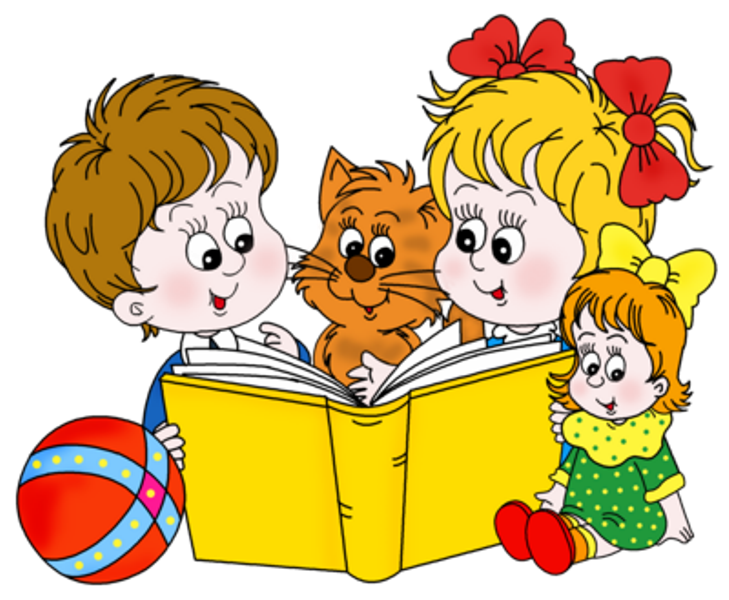 